боксы настенные и встраиваемые ТМ «STEKKER» серии: EBX модели: EBX50-1/02-65, EBX50-1/05-65, EBX50-1/08-65, EBX50-1/12-65, EBX50-1/15-65, EBX50-1/18-65, EBX50-1/24-65Инструкция по эксплуатации и технический паспортОписание устройства и назначениеБоксы настенные ТМ «STEKKER» серии EBX предназначены для организации групповых цепей и линий распределения электрической энергии, путем размещения в них автоматических выключателей и других коммутационных аппаратов, а также, защиты разветвлений электрических проводов напряжением до 400В постоянного и переменного тока (а также, сигнализации и связи) от внешних воздействий.Благодаря степени защиты IP65 боксы разрешается использовать внутри и снаружи помещения.Корпус бокса оснащен кольцом для пломбирования.Технические характеристики**Представленные в данном руководстве технические характеристики могут незначительно отличаться в зависимости от партии производства. Производитель имеет право вносить изменения в конструкцию товара без предварительного уведомления (см. на упаковке)КомплектацияБокс в сборе (бокс + DIN-рейка + нулевая шина).Упаковка.Шурупы – 4 шт.Гермовводы – 3 шт. Инструкция по эксплуатации.Меры предосторожностиУстановка и соединения проводов внутри бокса должны осуществляться лицами, имеющими необходимую квалификацию, а также, при отключенном электропитании. Обратитесь к квалифицированному электрику.Эксплуатация бокса при температуре окружающей среды выше 60°С запрещена. Запрещена эксплуатация бокса с поврежденным корпусом.Радиоактивные и ядовитые вещества в состав изделия не входят.ПодключениеДостаньте бокс из упаковки, проверьте внешний вид и наличие всей необходимой комплектации.Убедитесь, что электропитание отключено. Монтаж бокса необходимо осуществлять при температуре окружающей среды от -10 до +40°С.Открыть крышку бокса, выкрутить имеющиеся винты и снять лицевую панель.Проделать в месте кабельного ввода отверстия необходимого размера.Вставить в проделанные отверстия гермоввод (в комплекте поставки).Закрепить коробку на предполагаемом месте эксплуатации.Выполнить установку автоматических выключателей и других коммутационных аппаратов, подключение проводников.Установить лицевую панель на место, закрутить винты.ХранениеИзделие в упаковке хранится в картонных коробках, в ящиках или на стеллажах в сухих и отапливаемых помещениях.ТранспортировкаИзделие в упаковке пригодно для транспортировки автомобильным, железнодорожным, морским или авиационным транспортом.УтилизацияПо окончании эксплуатации изделие должно быть утилизировано в соответствии с правилами утилизации твердых бытовых отходов.СертификацияИзделие не подлежит обязательной сертификации.Информация об изготовителе и дата производстваИзготовитель: Ningbo Yusing Electronics Co., LTD, Civil Industrial Zone, Pugen Village, Qiu’ai Ningbo, China / ООО "Нингбо Юсинг Электроникс Компания", зона Цивил Индастриал, населенный пункт Пуген, Цюай, г. Нингбо, Китай. Уполномоченный представитель/импортер: ООО «СИЛА СВЕТА» Россия, 117405, г. Москва, ул. Дорожная, д. 48, тел. +7(499)394-69-26.Произведено в Китае.Дата изготовления нанесена на упаковку изделия в формате ММ.ГГГГ, где ММ – месяц изготовления, ГГГГ – год изготовления.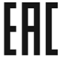 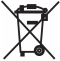 МодельEBX50-1/02-65EBX50-1/05-65EBX50-1/08-65EBX50-1/12-65EBX50-1/15-65EBX50-1/18-65EBX50-1/24-65Номинальное напряжение400В400В400В400В400В400В400ВТип бокса по виду установкиНастенныйНастенныйНастенныйНастенныйНастенныйНастенныйНастенныйКоличество выходов25812151824Форма боксаПрямоугольнаяПрямоугольнаяПрямоугольнаяПрямоугольнаяПрямоугольнаяПрямоугольнаяПрямоугольнаяМатериал корпусаABS-пластик, PCABS-пластик, PCABS-пластик, PCABS-пластик, PCABS-пластик, PCABS-пластик, PCABS-пластик, PCГабаритные размеры, ммСм. на упаковкеСм. на упаковкеСм. на упаковкеСм. на упаковкеСм. на упаковкеСм. на упаковкеСм. на упаковкеТемпература окружающей среды-25...+60°С-25...+60°С-25...+60°С-25...+60°С-25...+60°С-25...+60°С-25...+60°ССтепень защиты от пыли и влагиIP65IP65IP65IP65IP65IP65IP65Климатическое исполнениеУХЛ3.1УХЛ3.1УХЛ3.1УХЛ3.1УХЛ3.1УХЛ3.1УХЛ3.1Срок службы 10 лет10 лет10 лет10 лет10 лет10 лет10 лет